											ПРОЕКТ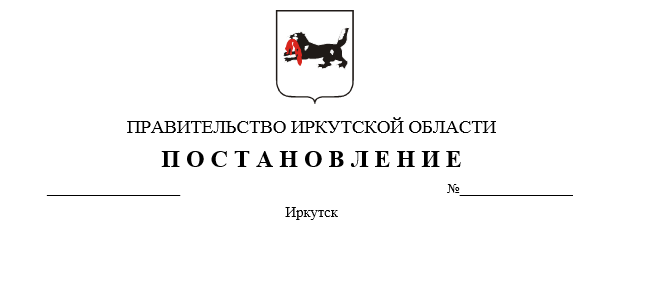 О внесении изменений в государственную программу Иркутской области «Охрана окружающей среды» на 2014-2018 годы  В соответствии с пунктом 22 Положения о порядке принятия решений о разработке государственных программ Иркутской области и их формирования и реализации, утвержденного постановлением Правительства Иркутской области от 26 июля 2013 года № 282-пп, руководствуясь частью 4 статьи 66, статьей 67 Устава Иркутской области, Правительство Иркутской области П О С Т А Н О В Л Я Е Т:1. Внести в государственную программу Иркутской области «Охрана окружающей среды» на 2014-2018 годы, утвержденную постановлением Правительства Иркутской области от 24 октября 2013 года № 444-пп            (далее – государственная программа), следующие изменения:1) в паспорте:в строке «Наименование  государственной программы» цифры  «2018» заменить цифрами «2020»;  в строке «Сроки реализации государственной программы» цифры  «2018» заменить цифрами «2020»;  строку «Подпрограммы государственной программы» изложить в следующей редакции:  строку «Ресурсное обеспечение государственной программы»  изложить в следующей редакции:2) в абзаце третьем раздела 2 «ЦЕЛЬ И ЗАДАЧИ ГОСУДАРСТВЕННОЙ ПРОГРАММЫ, ЦЕЛЕВЫЕ ПОКАЗАТЕЛИ ГОСУДАРСТВЕННОЙ ПРОГРАММЫ, СРОКИ РЕАЛИЗАЦИИ» слова «на 5 лет (2014-2018 годы)» заменить словами «на 7 лет (2014-2020 годы)»;3) в разделе 3 «ОБОСНОВАНИЕ ВЫДЕЛЕНИЯ ПОДПРОГРАММ»:в абзаце первом цифры «2018» заменить цифрами «2020»;в абзаце втором цифры «2018» заменить цифрами «2020»;в абзаце третьем цифры «2018» заменить цифрами «2020»;в абзаце четвертом цифры «2018» заменить цифрами «2020»;в абзаце пятом цифры «2018» заменить цифрами «2020»;в абзаце шестом цифры «2018» заменить цифрами «2020»;в абзаце седьмом цифры «2018» заменить цифрами «2020»;4) в абзаце первом раздела 7 «ОЖИДАЕМЫЕ КОНЕЧНЫЕ РЕЗУЛЬТАТЫ РЕАЛИЗАЦИИ ГОСУДАРСТВЕННОЙ ПРОГРАММЫ» цифры «2018» заменить цифрами «2020»;5) в подпрограмме «Сохранение биоразнообразия и развитие особо охраняемых природных территорий в Иркутской области» на 2014-2018 годы, являющейся приложением 1 к государственной программе:в паспорте:в строке «Наименование  государственной программы» цифры  «2018» заменить цифрами «2020»;  в строке «Наименование  подпрограммы» цифры  «2018» заменить цифрами «2020»;  в строке «Сроки реализации подпрограммы» цифры  «2018» заменить цифрами «2020»;  строку «Ресурсное обеспечение подпрограммы» изложить в следующей редакции:  в абзаце восьмом раздела 1 «ЦЕЛЬ И ЗАДАЧИ ПОДПРОГРАММЫ, ЦЕЛЕВЫЕ ПОКАЗАТЕЛИ ПОДПРОГРАММЫ, СРОКИ РЕАЛИЗАЦИИ» цифры «2018» заменить цифрами «2020»;6) в подпрограмме «Отходы производства и потребления в Иркутской области» на 2014-2018 годы, являющейся приложением 2 к государственной программе (далее – подпрограмма 2):в паспорте:в строке «Наименование  государственной программы» цифры  «2018» заменить цифрами «2020»;  в строке «Наименование  подпрограммы» цифры  «2018» заменить цифрами «2020»;  в строке «Сроки реализации подпрограммы» цифры  «2018» заменить цифрами «2020»;  строку «Ресурсное обеспечение подпрограммы» изложить в следующей редакции:  в абзаце четвертом раздела 1 «ЦЕЛЬ И ЗАДАЧИ ПОДПРОГРАММЫ, ЦЕЛЕВЫЕ ПОКАЗАТЕЛИ ПОДПРОГРАММЫ, СРОКИ РЕАЛИЗАЦИИ» слова «на 5 лет (2014-2018 годы)» заменить словами «на 7 лет (2014-2020 годы)»;приложение к подпрограмме 2 изложить в новой редакции (прилагается);7) в подпрограмме «Развитие водохозяйственного комплекса в Иркутской области» на 2014-2018 годы, являющейся приложением 3 к государственной программе (далее –  подпрограмма 3):в паспорте:в строке «Наименование  государственной программы» цифры  «2018» заменить цифрами «2020»;  в строке «Наименование  подпрограммы» цифры  «2018» заменить цифрами «2020»;  в строке «Сроки реализации подпрограммы» цифры  «2018» заменить цифрами «2020»;  строку «Ресурсное обеспечение подпрограммы» изложить в следующей редакции:в строке «Ожидаемые конечные результаты реализации подпрограммы» цифры «74», «38189» заменить соответственно цифрами «75», «39175»;в абзаце десятом раздела 1 «ЦЕЛЬ И ЗАДАЧИ ПОДПРОГРАММЫ, ЦЕЛЕВЫЕ ПОКАЗАТЕЛИ ПОДПРОГРАММЫ, СРОКИ РЕАЛИЗАЦИИ» слова «на 5 лет (2014-2018 годы)» заменить словами «на 7 лет (2014-2020 годы)»;раздел 2 «ВЕДОМСТВЕННЫЕ ЦЕЛЕВЫЕ ПРОГРАММЫ И ОСНОВНЫЕ МЕРОПРИЯТИЯ ПОДПРОГРАММЫ» дополнить новыми абзацами  тридцать пятым, тридцать шестым, сорок пятым следующего содержания:«берегоукрепление водозаборного узла на о. Черемуховый Куст (р. Ока) в г. Зима Иркутской области;»;«инженерная защита с. Покровка от негативного воздействия вод р. Ока в Зиминском районе;»;«капитальный ремонт берегоукрепления на р. Лена в г.Усть-Кут;»;приложение к подпрограмме 3 изложить в новой редакции (прилагается);8) в подпрограмме «Охрана, защита и воспроизводство лесов Иркутской области» на 2014-2018 годы, являющейся приложением 4 к государственной программе:в паспорте:в строке «Наименование  государственной программы» цифры  «2018» заменить цифрами «2020»;  в строке «Наименование  подпрограммы» цифры  «2018» заменить цифрами «2020»;  в строке «Сроки реализации подпрограммы» цифры  «2018» заменить цифрами «2020»;  в строке «Целевые показатели подпрограммы» слова «Доля площади земель лесного фонда, на которой проведены санитарно-оздоровительные мероприятия» заменить словами «Отношение площади на которой проведены санитарно-оздоровительные мероприятия к площади погибших и поврежденных лесов»;строку «Ресурсное обеспечение подпрограммы» изложить в следующей редакции:строку «Ожидаемые конечные результаты реализации подпрограммы» изложить в следующей редакции:в разделе 1 «ЦЕЛЬ И ЗАДАЧИ ПОДПРОГРАММЫ, ЦЕЛЕВЫЕ ПОКАЗАТЕЛИ ПОДПРОГРАММЫ, СРОКИ РЕАЛИЗАЦИИ»:в абзаце девятом слова «2. Доля площади земель лесного фонда, на которой проведены санитарно-оздоровительные мероприятия.» заменить словами «2. Отношение площади на которой проведены санитарно-оздоровительные мероприятия к площади погибших и поврежденных лесов»;в абзаце одиннадцатом слова «на 5 лет (2014-2018 годы)» заменить словами «на 7 лет (2014-2020 годы)»;9) в подпрограмме «Защита окружающей среды в Иркутской области» на 2014-2018 годы, являющейся приложением 5 к государственной программе:в паспорте:в строке «Наименование  государственной программы» цифры  «2018» заменить цифрами «2020»;  в строке «Наименование  подпрограммы» цифры  «2018» заменить цифрами «2020»;  в строке «Задачи подпрограммы» абзац первый исключить;в строке «Сроки реализации подпрограммы» цифры  «2018» заменить цифрами «2020»;  в строке «Целевые показатели подпрограммы» абзац первый исключить;в строке «Перечень основных мероприятий подпрограммы» абзац второй исключить;строку «Ресурсное обеспечение подпрограммы» изложить в следующей редакции:в строке «Ожидаемые конечные результаты реализации подпрограммы» абзац второй исключить;в разделе 1 «ЦЕЛЬ И ЗАДАЧИ ПОДПРОГРАММЫ, ЦЕЛЕВЫЕ ПОКАЗАТЕЛИ ПОДПРОГРАММЫ, СРОКИ РЕАЛИЗАЦИИ»:абзацы второй – третий изложить в следующей редакции:«В рамках достижения цели подпрограммы необходимо обеспечить решение органами государственной власти, осуществляющими защиту окружающей среды в Иркутской области, следующей задачи:1) повышение полноты, оперативности и достоверности информации о состоянии окружающей среды.Основным целевым показателем решения данной цели является:1) доля численности населения, привлеченного для участия в экологических мероприятиях, от общей численности населения Иркутской области.»;в абзаце шестом слова «на 5 лет (2014-2018 годы)» заменить словами «на 7 лет (2014-2020 годы)»;раздел 2 «ВЕДОМСТВЕННЫЕ ЦЕЛЕВЫЕ ПРОГРАММЫ И ОСНОВНЫЕ МЕРОПРИЯТИЯ ПОДПРОГРАММЫ» изложить в следующей редакции:«В рамках подпрограммы реализация ведомственных целевых программ не предусмотрена.Подпрограмма включает в себя одно основное мероприятие:- повышение полноты, оперативности и достоверности информации о состоянии окружающей среды.В рамках основного мероприятия будут выполнены следующие мероприятия:проведение Дней защиты от экологической опасности, в том числе Дня озера Байкал;осуществление организации учета и контроля радиоактивных веществ и отходов на территории Иркутской области;ведение радиационно-гигиенического паспорта территории Иркутской области;издание государственного доклада «О состоянии окружающей среды в Иркутской области».Реализация основного мероприятия  подпрограммы будет способствовать достижению цели подпрограммы: повышение качества окружающей среды и улучшение экологической обстановки на территории Иркутской области, а также оказывать непосредственное влияние на целевой показатель подпрограммы:доля численности населения, привлеченного для участия в экологических мероприятиях, от общей численности населения Иркутской области;Перечень основных мероприятий подпрограммы указан в приложении 9 к государственной программе.»;10) в подпрограмме «Государственное управление в сфере охраны окружающей среды Иркутской области» на 2014-2018 годы, являющейся приложением 6 к государственной программе:в паспорте:в строке «Наименование  государственной программы» цифры  «2018» заменить цифрами «2020»;  в строке «Наименование  подпрограммы» цифры  «2018» заменить цифрами «2020»;  в строке «Задачи подпрограммы» абзац четвертый исключить;в строке «Сроки реализации подпрограммы» цифры  «2018» заменить цифрами «2020»;  в строке «Целевые показатели подпрограммы» абзац первый исключить;в строке «Перечень основных мероприятий подпрограммы» абзац четвертый исключить;строку «Ресурсное обеспечение подпрограммы» паспорта изложить в следующей редакции:в разделе 1 «ЦЕЛЬ И ЗАДАЧИ ПОДПРОГРАММЫ, ЦЕЛЕВЫЕ ПОКАЗАТЕЛИ ПОДПРОГРАММЫ, СРОКИ РЕАЛИЗАЦИИ»:в абзаце втором слова «4) совершенствование механизма управления минерально-сырьевыми ресурсами и повышение эффективности их использования в целях развития экономики Иркутской области.» исключить;в абзаце девятом цифры «2018» заменить цифрами «2020»;абзац десятый исключить;в разделе 2 «ВЕДОМСТВЕННЫЕ ЦЕЛЕВЫЕ ПРОГРАММЫ И ОСНОВНЫЕ МЕРОПРИЯТИЯ ПОДПРОГРАММЫ» абзацы шестой, восемнадцатый исключить;11) в подпрограмме «Государственное управление в сфере лесного хозяйства Иркутской области» на 2014-2018 годы, являющейся приложением 7 к государственной программе:в паспорте:в строке «Наименование  государственной программы» цифры  «2018» заменить цифрами «2020»;  в строке «Наименование  подпрограммы» цифры  «2018» заменить цифрами «2020»;  в строке «Сроки реализации подпрограммы» цифры  «2018» заменить цифрами «2020»;  строку «Ресурсное обеспечение подпрограммы» паспорта изложить в следующей редакции:в абзаце тринадцатом раздела 2 «ВЕДОМСТВЕННЫЕ ЦЕЛЕВЫЕ ПРОГРАММЫ И ОСНОВНЫЕ МЕРОПРИЯТИЯ ПОДПРОГРАММЫ» «на 5 лет (2014-2018 годы)» заменить словами «на 7 лет (2014-2020 годы)»;12) приложения 8, 9, 12, 13 к государственной программе изложить в новой редакции (прилагаются).2. Настоящее постановление подлежит официальному опубликованию на «Официальном интернет-портале правовой информации» (www.pravo.gov.ru) и вступает в силу с 1 января 2017 года. «Подпрограммы государственной программы1. «Сохранение биоразнообразия и развитие особо охраняемых природных территорий Иркутской области» на 2014 - 2020 годы (Приложение 1 к государственной программе).2. «Отходы производства и потребления в Иркутской области» на 2014 - 2020 годы (Приложение 2 к государственной программе).3. «Развитие водохозяйственного комплекса в Иркутской области» на 2014 - 2020 годы (Приложение 3 к государственной программе).4. «Охрана, защита и воспроизводство лесов Иркутской области» на 2014 - 2020 годы (Приложение 4 к государственной программе).5. «Защита окружающей среды в Иркутской области» на 2014 - 2020 годы (Приложение 5 к государственной программе).6. «Государственное управление в сфере охраны окружающей среды Иркутской области» на 2014 - 2020 годы (Приложение 6 к государственной программе).7. «Государственное управление в сфере лесного хозяйства Иркутской области» на 2014 - 2018 годы (Приложение 7 к государственной программе).»;«Прогнозная (справочная) оценка ресурсного обеспечения реализации государственной программыОбщий объем финансирования   по годам реализации составляет:2014 год – 3932147,3 тыс. рублей;2015 год – 4090533,7 тыс. рублей;2016 год – 5959585,3 тыс. рублей;2017 год – 3839455,5 тыс. рублей;2018 год – 3749380,3 тыс. рублей;2019 год – 3742765,0 тыс. рублей;2020 год – 3447694,8 тыс. рублей.Объем финансирования за счет средств областного бюджета по годам реализации составляет:2014 год – 674242,0 тыс. рублей;2015 год – 495122,8 тыс. рублей;2016 год – 579237,2 тыс. рублей;2017 год – 440835,1 тыс. рублей;2018 год – 394801,3 тыс. рублей;2019 год – 444577,1 тыс. рублей;2020 год – 444577,1 тыс. рублей.Объем финансирования за счет средств федерального бюджета по годам реализации составляет:2014 год – 1201005,3 тыс. рублей;2015 год – 1030477,1 тыс. рублей, в том числе возвращенный остаток субсидии федерального бюджета 2014 года – 13883,0 тыс. рублей;2016 год – 1261422,5 тыс. рублей;2017 год – 1459310,5 тыс. рублей;2018 год – 1489182,1 тыс. рублей;2019 год – 1507293,5 тыс. рублей;2020 год – 1239941,9 тыс. рублей.Объем финансирования за счет средств местных бюджетов по годам реализации составляет:2014 год – 13863,1 тыс. рублей;2015 год – 17426,4 тыс. рублей;2016 год – 19029,1 тыс. рублей;2017 год – 274069,7 тыс. рублей;2018 год – 200156,7 тыс. рублей;2019 год – 125654,2 тыс. рублей;2020 год – 97935,6 тыс. рублей.Объем финансирования за счет иных источников по годам реализации составляет:2014 год – 2043036,9 тыс. рублей;2015 год – 2547507,4 тыс. рублей;2016 год – 4099896,5 тыс. рублей;2017 год – 1665240,2 тыс. рублей;2018 год – 1665240,2 тыс. рублей;2019 год – 1665240,2  тыс. рублей;2020 год – 1665240,2 тыс. рублей.»;«Прогнозная (справочная) оценка ресурсного обеспечения реализации подпрограммыОбъем финансирования за счет средств областного бюджета по годам реализации составляет:2014 год – 16170,7 тыс. рублей;2015 год – 13156,0 тыс. рублей;2016 год – 25,2 тыс. рублей;2017 год – 25000,0 тыс. рублей.»;«Прогнозная (справочная) оценка ресурсного обеспечения реализации подпрограммыОбщий объем финансирования   по годам реализации составляет:2014 год – 78741,1 тыс. рублей;2015 год – 4220,8 тыс. рублей;2016 год – 223035,5 тыс. рублей;2017 год – 268200,0 тыс. рублей;2018 год – 270000,0 тыс. рублей;2019 год – 204500,0 тыс. рублей.Объем финансирования за счет средств областного бюджета по годам реализации составляет:2014 год – 77825,5 тыс. рублей;2015 год – 4220,8 тыс. рублей;2016 год – 53093,6 тыс. рублей.Объем финансирования за счет средств федерального бюджета по годам реализации составляет:2016 год – 163401,1 тыс. рублей;2017 год – 208700,0 тыс. рублей;2018 год – 210100,0 тыс. рублей;2019 год – 159100,0 тыс. рублей.Объем финансирования за счет средств местных бюджетов по годам реализации составляет:2014 год – 915,6 тыс. рублей;2016 год – 6540,8 тыс. рублей;2017 год – 59500,0 тыс. рублей;2018 год – 59900,0 тыс. рублей;2019 год – 45400,0 тыс. рублей.»;«Прогнозная (справочная) оценка ресурсного обеспечения реализации подпрограммыОбщий объем финансирования   по годам реализации составляет:2014 год – 129245,5 тыс. рублей;2015 год – 130506,1 тыс. рублей;2016 год – 201060,4 тыс. рублей;2017 год – 658634,9 тыс. рублей;2018 год – 592045,0 тыс. рублей;2019 год – 636491,9 тыс. рублей;2020 год – 545921,7 тыс. рублей.Объем финансирования за счет средств областного бюджета по годам реализации составляет:2014 год – 53319,8 тыс. рублей;2015 год – 34464,9 тыс. рублей;2016 год – 55744,4 тыс. рублей;2017 год – 14512,4 тыс. рублей;2018 год – 5168,6 тыс. рублей;2019 год – 54944,4 тыс. рублей;2020 год – 54944,4 тыс. рублей.Объем финансирования за счет средств федерального бюджета по годам реализации составляет:2014 год – 62978,2 тыс. рублей;2015 год – 78614,8 тыс. рублей, в том числе возвращенный остаток субсидии федерального бюджета 2014 года – 13883,0 тыс. рублей;2016 год – 132827,7 тыс. рублей;2017 год – 429552,8 тыс. рублей;2018 год – 446619,7 тыс. рублей;2019 год – 501293,3 тыс. рублей;2020 год – 393041,7 тыс. рублей.Объем финансирования за счет средств местных бюджетов по годам реализации составляет:2014 год – 12947,5 тыс. рублей;2015 год – 17426,4 тыс. рублей;2016 год – 12488,3 тыс. рублей;2017 год – 214569,7 тыс. рублей;2018 год – 140256,7 тыс. рублей;2019 год – 80254,2 тыс. рублей;2020 год – 97935,6 тыс. рублей.»; «Прогнозная (справочная) оценка ресурсного обеспечения реализации подпрограммыОбщий объем финансирования   по годам реализации составляет:2014 год – 2923298,1 тыс. рублей;2015 год – 3199805,6 тыс. рублей;2016 год – 4740600,6 тыс. рублей;2017 год – 2056967,8 тыс. рублей;2018 год – 2065028,4 тыс. рублей;2019 год – 2073187,8 тыс. рублей;2020 год – 2073187,8 тыс. рублей.Объем финансирования за счет средств областного бюджета по годам реализации составляет:2014 год – 301853,3 тыс. рублей;2015 год – 249712,4 тыс. рублей;2016 год – 236538,8 тыс. рублей;2017 год – 173992,5 тыс. рублей;2018 год – 173992,5 тыс. рублей;2019 год – 173992,5 тыс. рублей;2020 год – 173992,5 тыс. рублей.Объем финансирования за счет средств федерального бюджета по годам реализации составляет:2014 год – 578407,9 тыс. рублей;2015 год – 402585,8 тыс. рублей;2016 год – 404165,3 тыс. рублей;2017 год – 217735,1 тыс. рублей;2018 год – 225795,7 тыс. рублей;2019 год – 233955,1 тыс. рублей;2020 год – 233955,1 тыс. рублей.Объем финансирования за счет иных источников по годам реализации составляет:2014 год – 2043036,9 тыс. рублей;2015 год – 2547507,4 тыс. рублей;2016 год – 4099896,5 тыс. рублей;2017 год – 1665240,2 тыс. рублей;2018 год – 1665240,2 тыс. рублей;2019 год – 1665240,2  тыс. рублей;2020 год – 1665240,2 тыс. рублей.»;«Ожидаемые конечные результаты реализации подпрограммы1. Доля граждан Иркутской области, обеспеченных объемами для заготовки древесины для собственных нужд, от потребности населения - 100%.2. Отношение площади на которой проведены санитарно-оздоровительные мероприятия к площади погибших и поврежденных лесов - 5%.3. Сокращение площадей, не покрытых лесной растительностью земель лесного фонда на территории Иркутской области – 9,7%.4. Сокращение средней площади лесных пожаров - 2,8 раза.5. Сокращение срока естественного восстановления лесов - 2 года.6. Доля площади зеленых зон, на которых произведено изменение границ, в общей площади зеленых зон лесов в Иркутской области - 0,6%»; «Прогнозная (справочная) оценка ресурсного обеспечения реализации подпрограммыОбъем финансирования за счет средств областного бюджета по годам реализации составляет:2014 год – 2485,0 тыс. рублей;2015 год – 2326,0 тыс. рублей;2016 год – 2122,8 тыс. рублей;2017 год – 790,6 тыс. рублей;2018 год – 2040,6 тыс. рублей;2019 год – 2040,6 тыс. рублей;2020 год – 2040,6 тыс. рублей.»;«Прогнозная (справочная) оценка ресурсного обеспечения реализации подпрограммыОбщий объем финансирования   по годам реализации составляет:2014 год – 131533,1 тыс. рублей;2015 год – 139716,6 тыс. рублей;2016 год – 140204,6 тыс. рублей;2017 год – 137220,3 тыс. рублей;2018 год – 137220,3 тыс. рублей;2019 год – 137220,3 тыс. рублей;2020 год – 137220,3 тыс. рублей.Объем финансирования за счет средств областного бюджета по   годам реализации составляет:2014 год – 104249,9 тыс. рублей;2015 год – 118029,0 тыс. рублей;2016 год – 112151,2 тыс. рублей;2017 год – 107285,0 тыс. рублей;2018 год – 107285,0 тыс. рублей;2019 год – 107285,0  тыс. рублей;2020 год – 107285,0 тыс. рублей.Объем финансирования за счет средств федерального бюджета по годам реализации составляет:2014 год – 27283,2 тыс. рублей;2015 год – 21687,6 тыс. рублей;2016 год – 28053,4 тыс. рублей;2017 год – 29935,3 тыс. рублей;2018 год – 29935,3 тыс. рублей;2019 год – 29935,3 тыс. рублей;2020 год – 29935,3 тыс. рублей.»; «Прогнозная (справочная) оценка ресурсного обеспечения реализации подпрограммыОбщий объем финансирования   по годам реализации составляет:2014 год – 650673,8 тыс. рублей;2015 год – 600802,6 тыс. рублей;2016 год – 652536,2 тыс. рублей;2017 год – 692641,9 тыс. рублей;2018 год – 683046,0 тыс. рублей;2019 год – 689324,4 тыс. рублей;2020 год – 689324,4 тыс. рублей.Объем финансирования за счет средств областного бюджета по годам реализации составляет:2014 год – 118337,8 тыс. рублей;2015 год – 73213,7 тыс. рублей;2016 год – 119561,2 тыс. рублей;2017 год – 119254,6 тыс. рублей;2018 год – 106314,6 тыс. рублей;2019 год – 106314,6 тыс. рублей;2020 год – 106314,6 тыс. рублей.Объем финансирования за счет средств федерального бюджета по годам реализации составляет:2014 год – 532336,0 тыс. рублей;2015 год – 527588,9 тыс. рублей;2016 год – 532975,0 тыс. рублей;2017 год – 573387,3 тыс. рублей;2018 год – 576731,4 тыс. рублей;2019 год – 583009,8 тыс. рублей;2020 год – 583009,8 тыс. рублей.»;Первый заместитель Губернатора Иркутской области – Председатель Правительства Иркутской областиА.С. Битаров